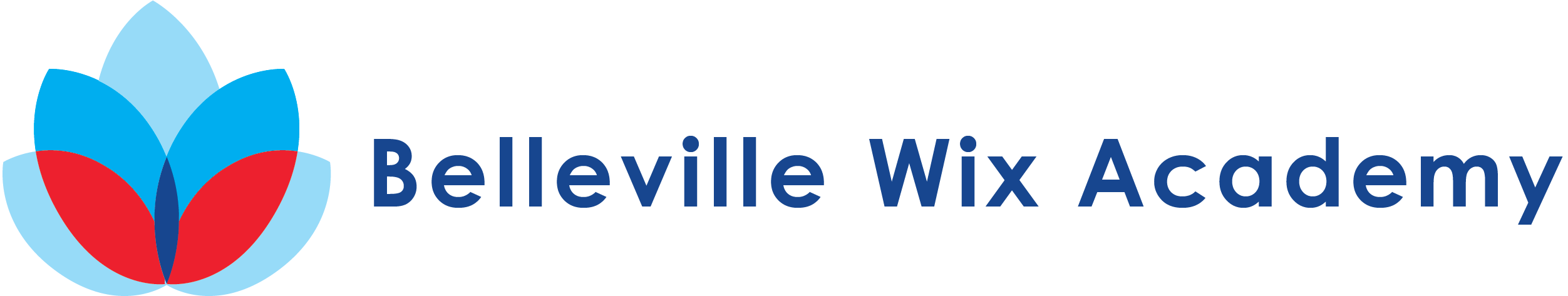 											         6th March 2019Dear Parent/Carer,Your child will come home with a 'Booky Event Read-0-meter' to track how much they are reading with an adult at home each day. Please count up the time with your child throughout this half term. The children who have read the most will be invited to a very special 'Booky Event' with their parent/carer at the end of half term. We hope to see many of you there.Miss HawesEnglish Champion